TÓMSTUNDASTARF Á HRAUNBÚÐUM  Febrúar 2020VINNUSTOFAN ER OPIN ALLA VIRKA DAGA KL. 13-16Smíðastofan er opin alla virka daga frá kl 13-15HEITIR BAKSTRAR ALLA VIRKA DAGA KL. 10:00 / LEIKFIMI ALLA VIRKA DAGA KL. 10:003. Febrúar4.Febrúar5. Febrúar6. Febrúar7. FebrúarSetustofa kl 10:45ÆviágripHelena EeyjólfsdóttirLeikfimissalur kl 13:30Jóga með Hafdísi KristjánsJóga fellur niður í dagSetustofa kl 14:00Lesturlestur á bókinni:Óstýrláta mamma mín og égSetustofa kl 10:45SamfélagiðÍ þessum lið skyggnumst við inn í bæjarlíf okkar og fáum ef til vill góða gesti til okkar til þessa að ræða málin.Dagdvöl(Vinnustofa) kl 13:15Við byrjum á nýju verkefni þennan daginn inn í dagdvöl BÚTASAUMURAllir velkomnir sem vilja taka þátt.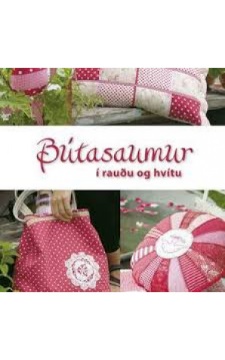 Setustofa kl 10:45HugarleikfimiLéttar og skemmtilegar æfingar sem efla huga og sál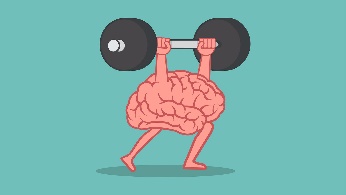 Smíðastofa kl 13:15Áhugaverð og skemmtileg verkefni verða á smíðastofunni í dag. Allir velkomnirSetustofa kl 11:00HeimaslóðSkyggnumst inn í áhugaverðar greinar, og skoðum gamlar myndir og muni.Smíðastofa kl 13:15Áhugaverð og skemmtileg verkefni verða á smíðastofunni í dag. Allir velkomnirSetustofa kl 14:00FréttalesturSetustofa kl 10:45RússlandSkyggnumst inn í menningu þessa lands.Dagdvöl 13:15Dekurstund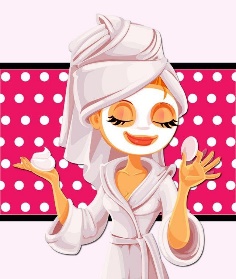 Matsalur kl 15:45Kór eldriborgara kemur til okkar og tekur vel valin lög.